                                          Publiczne Przedszkole nr 3 w Złotowie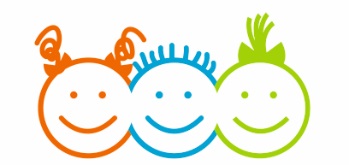 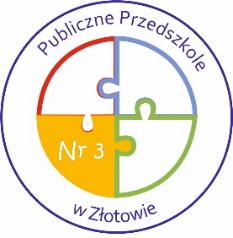  Zarządzenie  nr 16/2023Dyrektora Publicznego Przedszkola nr 3 w Złotowiez dnia 14 grudnia 2023 r.W sprawie: zmiany dziennej stawki żywieniowej Na podstawie: art. 106 ust. 3 z dnia 14 grudnia 2016 r. Prawo oświatowe (Dz. U. 
z 2021 r., poz. 1082 ze zm.),Dyrektor Publicznego Przedszkola nr 3 w Złotowie w porozumieniu z organem prowadzącym zarządza, co następuje:§ 1.Od dnia 01 stycznia 2024 r. ustala się dzienną stawkę żywieniową w wysokości
11,00 zł (słownie: jedenaście złotych).§ 2.Z wyżywienia na terenie przedszkola mogą korzystać wszystkie dzieci uczęszczające 
do Publicznego Przedszkola nr 3 w Złotowie oraz pracownicy przedszkola.§ 3.Dzieci  oraz pracownicy przedszkola mogą korzystać z całodziennego wyżywienia bądź                       z wybranego posiłku.Zakłada się następujące proporcje kosztów poszczególnych posiłków:śniadanie   2,00 zł.,obiad  7,00 zł.,podwieczorek  2,00zł.§ 4.Ustala się termin uiszczania opłat za posiłki w okresach jednomiesięcznych, do 10 dnia każdego miesiąca z dołu.§ 5.Opłaty za posiłki uiszczane są przelewem na konto przedszkola oraz mogą być opłacane przez MOPS i GOPS zgodnie z wydaną decyzją.§ 6.W przypadku nieobecności dziecka uprawnionego do korzystania z posiłków odliczeniu podlega dzienna opłata od pierwszego dnia nieobecności.§ 7.Zarządzenie wchodzi w życie z dniem 01 stycznia 2024 r.Traci moc Zarządzenie nr 10/2022 z dnia 20.12.2022r. dyrektora Publicznego Przedszkola nr 3 w Złotowie.Gabriela Kawadyrektor przedszkola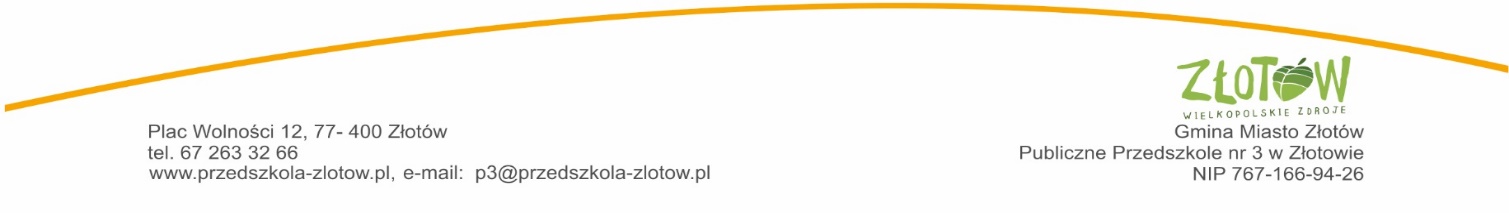 